Publicado en  el 14/01/2016 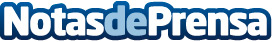 La percepción de la situación del país sube más de medio punto en 2015La unidad familiar vuelve al ahorro, después de tres meses consecutivos de descensos | La tecnología y la informática lideran la intención de compraventa	Los españoles afrontan con optimismo el nuevo año. La tendencia que muestran a la hora de valorar la situación general del país ha evolucionado del 4,05 (nota media) en diciembre 2014 al 4,62 en diciembre 2015. Este dato supone un incremento de un 14,1% en la percepción de la situación del país en los últimos 12 meses.Datos de contacto:Nota de prensa publicada en: https://www.notasdeprensa.es/la-percepcion-de-la-situacion-del-pais-sube Categorias: Nacional Finanzas http://www.notasdeprensa.es